ZUWEISUNG ZUR SOZIALPSYCHIATRISCHEN BETREUUNG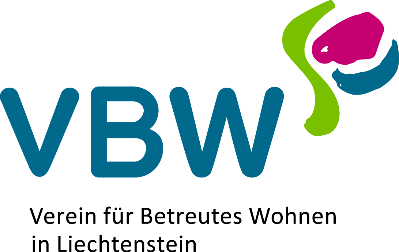 Sozialpsychiatrische DiensteVillaBritschenstrasse 79492 Eschen	gültig bis: 30.06.2023PersonalienName: 	Vorname: Strasse: 	PLZ, Ort: Geburtsdatum: 	Telefon: Krankenkasse: 	Versicherungsnummer: VERORDNUNG: Villa Wohnunterstützung**Auftrag gemäss Konzept Villa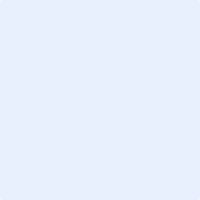 Stempel und Unterschrift verordnende*r Arzt*Ärztin	Ort, Datum 	Auftrag der Wohnunterstützung:Diagnose:Medikation:Rückmeldung über Behandlungsverlauf: schriftlich telefonisch